 Sra. Rose, 5º & 6º Grado						        	      20 de abril, 2023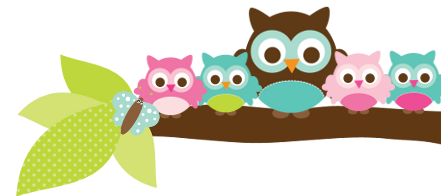 